Søndagsbrev 9. Juni 2024, St. Birgitta menighet.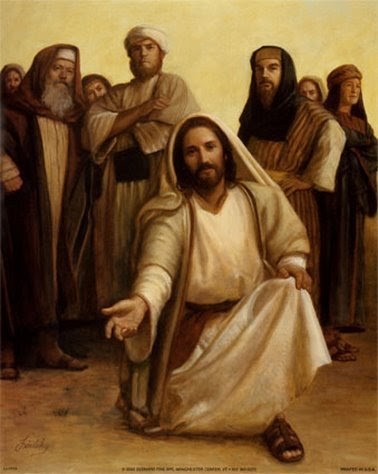 Kollekt/gaver kan gis via Vipps # 514275 eller giro.St. Birgitta kirkeSt. Josephs gt. 17, 1606 FredrikstadKontor: 69 30 15 20  Prest: 69 30 15 22  Giro: 0530.22.52930E-post: fredrikstad@katolsk.noHjemmeside: http://fredrikstad.katolsk.no.Facebook: St. Birgitta katolske kirke10. alminnelige søndag i kirkeåret, år B(Søndagens liturgi i Messeboken side 509 (ny), 476 (gml.))MessetiderPavens bønneintensjoner for juni 2024For dem som er på flukt fra sine hjemlandLa oss be om at migranter som flykter fra krig eller sult, og som er nødt til å foreta farefulle reiser, vil bli tatt godt imot og finne nye og gode levevilkår i landene de kommer til.ForbønnerCelebranten:Kjære brødre og søstre! Gjennom Adam og Eva kom synden inn i verden, og gjennom Guds Sønn og hans mor ble et nytt håp tent for oss. La oss be om at dette håp blir levende for oss: For dyrkelsen av Guds mor, at vi gjennom den må bli ført til Kristus og gjøre Guds vilje.  Vi ber deg… For regjeringene i våre nordiske land, ar de må la seg lede og veilede av Guds mor, vår Frue av Norden. Vi ber deg…For dem som er rammet av sataniske krefter, at de må finne håp og trøst i guds Sønn. Vi ber deg…For oss i den maktkamp vi opplever mellom det onde og det gode, om hjelp til å treffe de rette og nødvendige valg.  Vi ber deg...  For de ensomme, syke og eldre i vår menighet, at de blir styrket og trøstet av troen på Jesus Kristus.  Vi ber deg... Gi alle våre avdøde, spesielt patrene Henrik Irgens og Eugen Laudy, del i ditt rike så de kan prise deg i evighet. Vi ber deg…Celebranten: Herre Gud, himmelske Far, du som ikke forkastet oss etter syndefallet, men gjennom Jomfru Maria sendte din Sønn, gi oss å ta imot dine gode gaver til frelse. Ved Kristus, vår Herre.  Amen. KunngjøringerKollektene sist uke ble kr.  7.926,00. Votivlys kr. 206,00.  Hjertelig takk!Tirsdag 11. juni kl. 18.00 møtes menighetsrådet med nasjonale gruppeledere og finansrådet.Onsdag 12. juni kl. 18.30 er det kateketmøte.I juni måned vil det være Jesu Hjerteandakter.  Vi har andakter fra mandag til lørdag på forskjellige språk.Søndag 23. juni kl. 11.00 (NB!!) skal menigheten ha menighetsfest. Vi starter med internasjonal messe.  Salmer og forbønner vil være på forskjellige språk. Utvidet kirkekaffe med agapemåltid. Alle er hjertelig velkomne til denne festen! Sammen med St. Birgitta, la oss prise Gud.  Vietnamesisk gruppe har ansvaret for vask av kirken til uken.  Vietnamesisk gruppe har ansvaret for kirkekaffe neste søndag.             Riktig god søndag!   Velkommen til kirkekaffe.OBLATKOMMUNITETEN I ØSTFOLD  ●  St. Josephs gate 17, 1606 Fredrikstad Gunapala, Premanath Jagath O.M.I., sogneprest for Fredrikstad                    Mobiltelefon: 414 68 740,  E-post: jagath.gunapala@katolsk.noPisarek, Piotr Sylwester O.M.I., sogneprest for Moss                    Mobiltelefon: 901 29 621,  E-post: ppisarek@online.noKunkel, Roman O.M.I., sogneprest for Halden, polsk sjelesorg i Østfold                     Mobiltelefon: 414 62 722, E-post: kunkelomi@gmail.com Inngang:  Overmåde fullt av nåde                     286 Messe: XIV  Norsk messe   14 Første lesning:  1 Mos 3, 9 – 15 Salme 130 Omkved:            Hos Herren er barmhjertighet,  og hos ham er forløsningens fylde.  107 Annen lesning:   2 Kor 4, 13 – 5, 1 Evangelium:  Mark 3, 20 – 35 Offertorium: Min sjel, min sjel, lov Herren  302 Kommunion:   Confitemini Domino                           753          Avslutning:  Skriv deg, Jesus på mitt hjerte         657 Mandag  10/6 17.00  Jesu Hjerteandakt – kaldeisk gruppe Tirsdag   11/6 18.00 Jesu Hjerteandakt – Filippinsk gruppe Onsdag   12/6 17.15  18.00 18.30   Jesu Hjerteandakt  – vietnamesisk gruppe  Kveldsmesse  Jesu Hjerteandakt  – polsk gruppe Torsdag     13/617.0018.00  Jesu Hjerteandakt – afrikansk gruppe  Kveldsmesse og sakramentsandakt Fredag   14/6  11.00  Formiddagsmesse.  Lørdag  15/617.3018.00  Jesu Hjerteandakt - norsk  Kveldsmesse  Søndag  16/6  10.00  16.00  18.00 Høymesse. 11. alm. søndag i kirkeåret  Filippinsk messe  Kveldsmesse